Publicado en Lleida el 20/09/2016 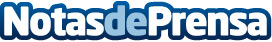 Negozialia regala hasta 2 meses de prueba gratuita de su nueva figura NegozialiaPremiumEsta promoción de la empresa tiene como objectivo que los distribuidores informáticos puedan sacarle el máximo provecho a sus comprasDatos de contacto:José Luis PocielloNota de prensa publicada en: https://www.notasdeprensa.es/negozialia-regala-hasta-2-meses-de-prueba_1 Categorias: Finanzas Emprendedores E-Commerce Software http://www.notasdeprensa.es